Приложение 2.Памятка по регистрации на турнирОткрываем  GoogleChrome,  заходим на сайт https://www.chess.com/ru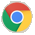 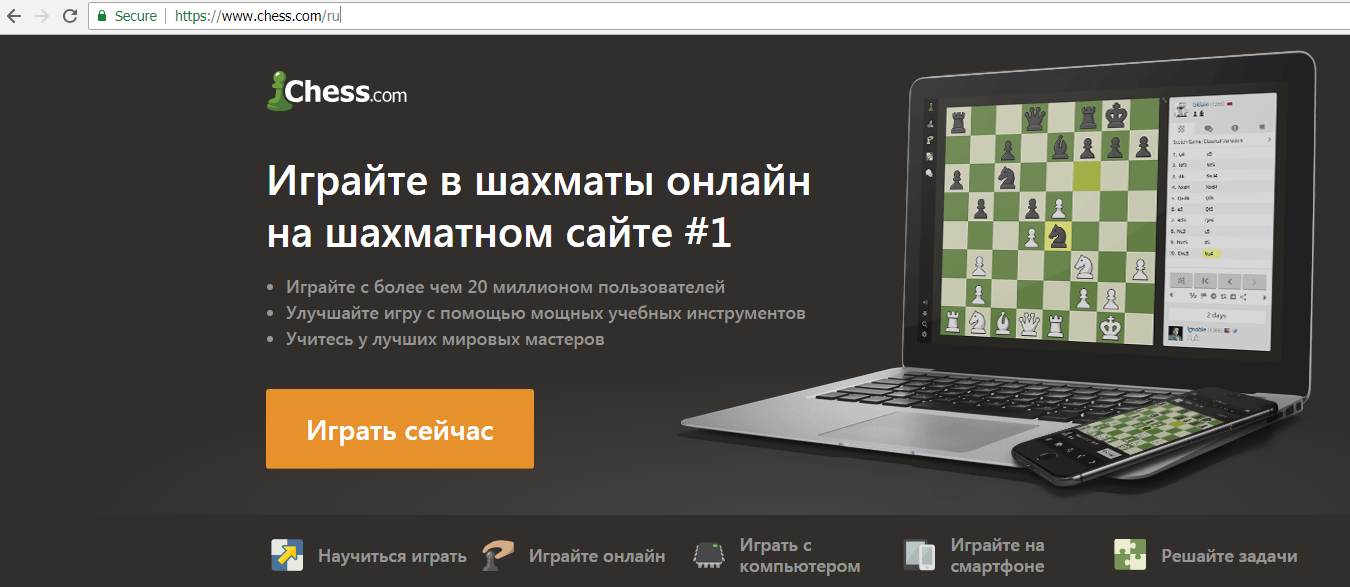 2) Вводим логин и пароль выданный организаторами. Нажимаем “Войти”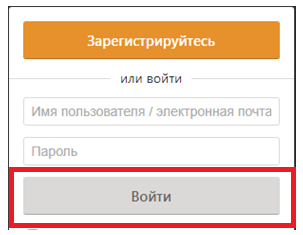 3) Открываем ссылку  https://www.chess.com/live переходим в правой части экрана на вкладку “Турниры”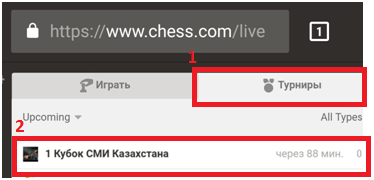 4) Открываем турнир с названием  “1 Кубок СМИ Казахстана”и нажимаем “Присоединиться”. 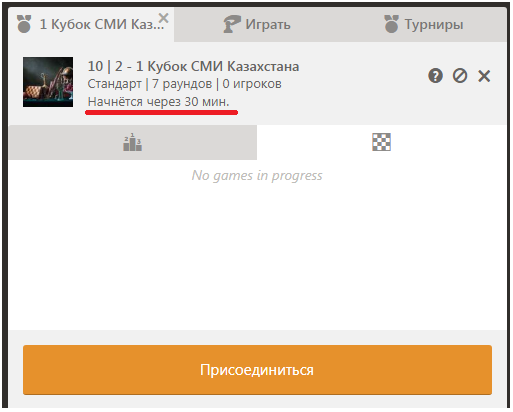 Турнир начнется автоматически в указанное время.Во время турнира:По завершении игры нужно только подождать, следующая игра начнется автоматически. Каждый последующий раунд будет начинаться сразу же по завершении всех партий текущего раунда.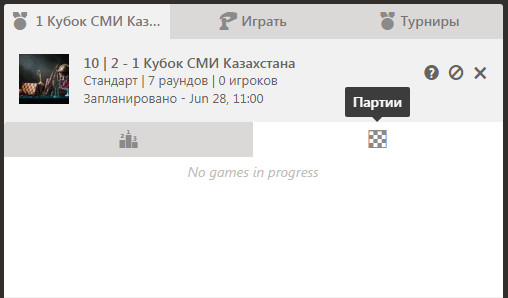 